Место проведения: Государственное бюджетное дошкольное образовательное учреждение детский сад № 117  Невского района Санкт-Петербурга          193168,   Санкт-Петербург, метро ул. Дыбенко, улица Антонова-Овсеенко, дом 5, корпус 3. телефон: 8 (812)588 36 93 e-mail: gbdou117@mail.ru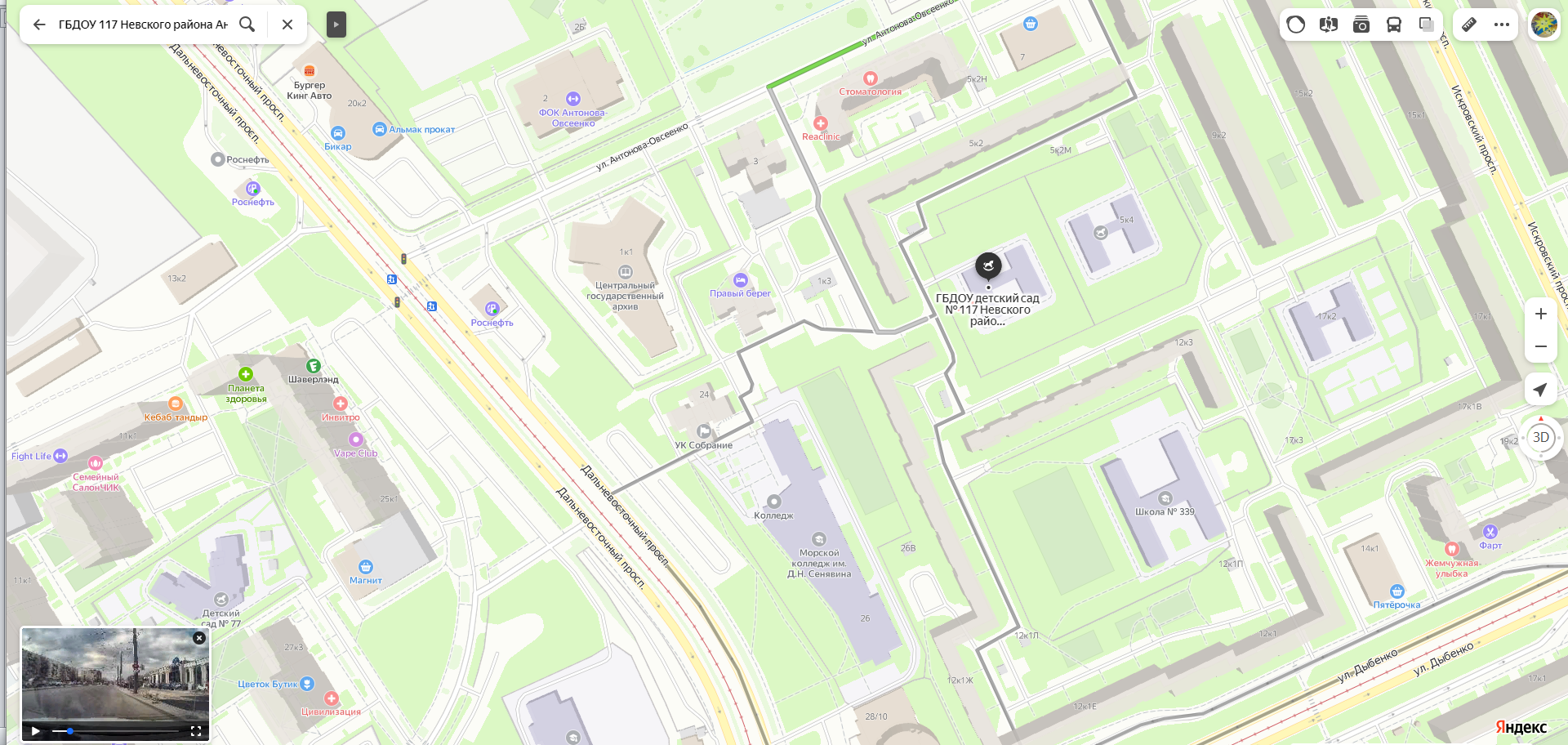 Контактное лицо: Щуклинова Алла Владимировна,  ГБДОУ № 117 Невского района Санкт-Петербурга, заместитель заведующего, телефон: 89052203131Обратная связь 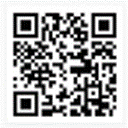 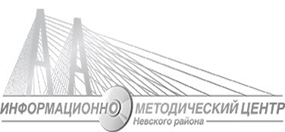 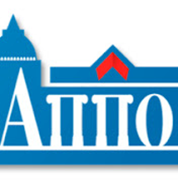 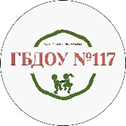 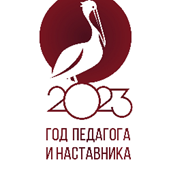 ПРОГРАММАГОРОДСКОГО СЕМИНАРАдля руководителей, заместителей руководителей, педагогических работников дошкольных организацийПАНОРАМА СОВРЕМЕННЫХ МЕТОДИЧЕСКИХ ИДЕЙ В ПРОЦЕССЕ ОРГАНИЗАЦИИ ВЗАИМОДЕЙСТВИЯ С СЕМЬЯМИ ВОСПИТАННИКОВ РАННЕГО ВОЗРАСТА13.12.2023Санкт-ПетербургПРОГРАММА 12.50  - 13.05    Регистрация участников13.05 - 13.15    Приветственное слово Шашура Галина Валерьевна, заведующий ГБДОУ №117 Невского района Санкт-ПетербургаКрипакова Татьяна Юрьевна, заместитель директора по организационно-методической работе ИМЦ Невского района  Санкт-Петербурга13.15 - 14.50      Выступления участников13.15 - 13.25 Особенности и целевые ориентиры в работе с семьей раннего возрастаЦыганкова Наталия Игоревна,  к.псих.н., доцент кафедры педагогики и андрагогики  СПб АППО им. К.Д.Ушинского13.25 - 13.35  Современные подходы в работе с семьей детей раннего возраста в дошкольном образовательно учрежденииТитаренко Любовь Сергеевна,  ГБДОУ №117 Невского района Санкт-Петербурга, воспитатель13.35 - 13.40  Опыт работы с детьми раннего возраста в группе с гендерным дисбалансомАгафонова Ксения Игоревна, ГБДОУ №117 Невского района Санкт-Петербурга, воспитатель13.40 - 13.45 Консультационный центр «Академия родительства» для семей с детьми третьего года жизниЕлисеева Оксана Федоровна,  ГБДОУ №43 комбинированного вида Невского района Санкт-Петербурга, педагог-психолог13.45 - 14.00 Формирование основ эмоционального интеллекта ребенка раннего возраста в различных видах совместной деятельности взрослого и ребенка в рамках Программы психолого-педагогического сопровождения воспитанников ДОУ раннего возрастаБелова Марина Борисовна, ГБДОУ №18 Московского района Санкт-Петербурга, заведующий14.00 - 14.10 Эффективные технологии и формы формирования родительских компетенций, направленных на раннее развитие детей в рамках Программы консультирования и просвещения родителейСоколова Елена Борисовна, ГБДОУ №18 Московского района Санкт-Петербурга, старший воспитатель14.10 - 14.20 Возможности использования дидактического пособия «Парашют» в период адаптации ребенка к детскому садуТитова Инна Владиковна,  ГБДОУ №117 Невского района Санкт-Петербурга, воспитатель14.20 - 14.35 Настроение ожидания. Адвент – календарь своими руками (мастер- класс)Гардашникова Наталья Владимировна, ГБДОУ №117 Невского района Санкт-Петербурга, воспитатель14.35 - 14.40  Постер – технологии в работе с семьей ребенка раннего возрастаЛогинова Карина Игоревна, ГБДОУ №117 Невского района Санкт-Петербурга, воспитатель14.40 – 14.50   Профессиональное мнение.Эрлих Олег Валерьевич, к.пед.н., доцент кафедры педагогики и андрологики СПб АППО им. К.Д.Ушинского14.50 – 15.00   Подведение итогов семинараЩуклинова Алла Владимировна, ГБДОУ № 117 Невского района Санкт-Петербурга, заместитель заведующегоОткрытый микрофон. Рефлексия 